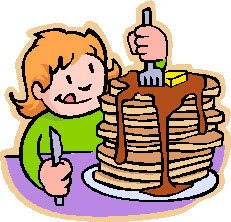 Knights of Columbus, Pancake BreakfastSunday, March 4, 20188:30am until 1:00pmSaint Andrew Gym; The Msgr. Gannon Auditorium All You Can Eat!!!Pancakes , Sausage , Eggs , Coffee, Juice &Old Fashion Camaraderie.Adults $7.00, Children (4 -12) $4.00, under 4 are freeIndividual families $20.00There will be a Chinese Auction and 50-50.THANK YOU: from The Knights of Columbus.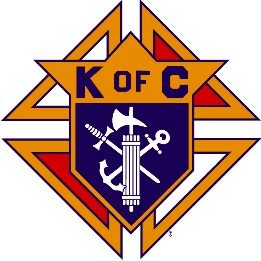 